GAY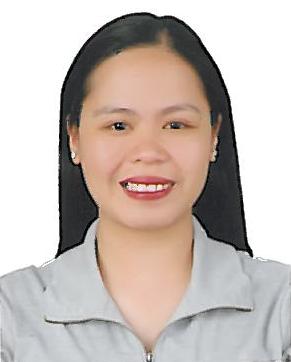 GAY.350953@2freemail.com 	 OBJECTIVEObtain a position as an active team-player in a people-oriented organization where I can maximize my customer-service experience in a challenging environment to achieve the corporate goals in accordance to the establishment's policies and vision. SKILLS:Can easily adapt in a diverse environment, positive and open to new ideasGood team player and responsible individual committed to excellence and successStrong Interpersonal communication skills (Able to speak English, Tagalog, Hiligaynon)Problem analysis and problem solvingOrganizational skills and customer service orientationAdaptability and ability to work under pressureProficient with database programs such as Microsoft Office (Word, Excel,  PowerPoint & Outlook ) and PublisherWORK EXPERIENCE:      SHANGRI-LA’S BORACAY RESORT & SPAMalay, Aklan, Philippines April 15, 2012 – April 15, 2013Recreation Department- Boutique AttendantCITI GRAND INNBacolod City, Philippines July 20, 2010- December 15, 2011Front Office Department- Receptionist ACADEMIC BACKGROUND:Bachelor of Science in Hospitality ManagementUniversity of Saint La SalleLa Salle Ave. Bacolod City, PhilippinesJune 2006- March 2010KUWAIT FOOD COMPANY- AMERICANASharjah, United Arab EmiratesJanuary 26, 2015- January 26, 2017Frontline Team Member        